MODELLO DI ORDINE DI INTERRUZIONE 
DI LAVORO EDILE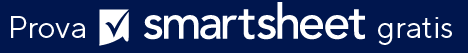 ALL'ATTENZIONE DIIN MERITO APRENDERE NOTA DI QUANTO SEGUEAi sensi del Contratto stipulato in data___________________, 20_____, si dispone di sospendere i lavori come di seguito indicato:ORDINE DI LAVORO SOSPESO DASOSPENSIONE ORDINE DI LAVORO CONFERMATA DANOMEINDIRIZZONOME DEL PROGETTOSEDE DELL'INTERVENTOPROJECT MANAGERNUMERO DI PROGETTOPARTE RICHIEDENTEDATA DELLA RICHIESTATUTTI GLI INTERVENTI DEL PROGETTO MENZIONATI SOPRA SONO SOSPESI CON EFFETTO IMMEDIATO A PARTIRE DAL GIORNO ________________, 20______, E CONTINUERANNO A RIMANERE SOSPESI FINO A ULTERIORI DISPOSIZIONI. TUTTI GLI INTERVENTI DEL PROGETTO MENZIONATI SOPRA SONO SOSPESI CON EFFETTO IMMEDIATO A PARTIRE DAL GIORNO ________________, 20______, E CONTINUERANNO A RIMANERE SOSPESI FINO A ULTERIORI DISPOSIZIONI. –––––––––O––––––––––––––––––O––––––––––––––––––O–––––––––GLI INTERVENTI ELENCATI DI SEGUITO DEL PROGETTO MENZIONATO SOPRA SONO SOSPESI CON EFFETTO IMMEDIATO A PARTIRE DALLE DATE INDICATE E CONTINUERANNO A RIMANERE SOSPESI FINO A ULTERIORI DISPOSIZIONI. GLI INTERVENTI ELENCATI DI SEGUITO DEL PROGETTO MENZIONATO SOPRA SONO SOSPESI CON EFFETTO IMMEDIATO A PARTIRE DALLE DATE INDICATE E CONTINUERANNO A RIMANERE SOSPESI FINO A ULTERIORI DISPOSIZIONI. INTERVENTO INTERESSATOINTERVENTO INTERESSATODATA DELLA SOSPENSIONEORDINE DI LAVORO SOSPESO PER I SEGUENTI MOTIVINOMERUOLOFIRMADATANOMERUOLOFIRMADATADICHIARAZIONE DI NON RESPONSABILITÀQualsiasi articolo, modello o informazione sono forniti da Smartsheet sul sito web solo come riferimento. Pur adoperandoci a mantenere le informazioni aggiornate e corrette, non offriamo alcuna garanzia o dichiarazione di alcun tipo, esplicita o implicita, relativamente alla completezza, l’accuratezza, l’affidabilità, l’idoneità o la disponibilità rispetto al sito web o le informazioni, gli articoli, i modelli o della relativa grafica contenuti nel sito. Qualsiasi affidamento si faccia su tali informazioni, è pertanto strettamente a proprio rischio.